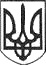 РЕШЕТИЛІВСЬКА МІСЬКА РАДАПОЛТАВСЬКОЇ ОБЛАСТІРОЗПОРЯДЖЕННЯ05 березня  2020 року   		                                                                           № 112Керуючись пп.1 п. „а” ст. 32 Закону України „Про місцеве самоврядування в Україні”, наказом Департаменту освіти і науки Полтавської облдержадміністрації від 28.02.2020 №87 ,,Про підготовку спортивних споруд, баз та майданчиків до роботи в весняно-літній період 2020 року”, з метою ефективного використання  спортивних споруд та майданчиків закладів освіти міської ради, утримання їх в належному санітарно-технічному стані,ЗОБОВ’ЯЗУЮ: 1. Керівникам закладів загальної середньої та дошкільної освіти міської ради: 1) До 11 березня 2020 року створити комісію та провести  перевірку готовності спортивних споруд, майданчиків до роботи у весняно-літній період та оформити відповідні акти.2) Привести до належного санітарно-гігієнічного стану діючі спортивні споруди та майданчики у закладі.3) Провести технічне обстеження спортивних споруд на надійність та стійкість несучих конструкцій.4) Забезпечити надійний протипожежний захист спортивних споруд.5) При проведенні занять та спортивно-масових заходів і фізичної культури та спорту дотримуватись правил і норм техніки безпеки та охорони здоров’я.6) Не допускати припинення діяльності фізкультурно-спортивних об’єктів, підсобних приміщень, роздягалень та використання їх не за призначенням.7) До 15 березня 2020 року інформувати щодо проведеної роботи відділ освіти виконавчого комітету міської ради та надати копії актів перевірки готовності спортивних споруд та майданчиків закладу.2. Контроль за виконанням розпорядження покласти на першого  заступника міського голови Сивинську І.В.Секретар міської ради                                                      О.А. ДядюноваПро підготовку спортивних спорудта майданчиків до роботи в весняно-літній період 2020 року